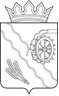 АДМИНИСТРАЦИЯ ШЕГАРСКОГО РАЙОНАТОМСКОЙ ОБЛАСТИР А С П О Р Я Ж Е Н И Е16.12.2022	№ 497с. МельниковоОб утверждении Плана контрольных мероприятий на  2023 год(в редакции Распоряжения Администрации Шегарского района от 01.08.2023 № 349, от 27.11.2023 № 618, от 21.12.2023 № 675)В соответствии с положениями Федерального стандарта внутреннего государственного (муниципального) финансового контроля "Планирование проверок, ревизий и обследований", утвержденного Постановлением Правительства РФ от 27.02.2020 N 208, пунктом 13 Федерального стандарта внутреннего государственного (муниципального) финансового контроля "Реализация результатов проверок, ревизий и обследований", утвержденного  Постановлением  Правительства РФ от 23.07.2020 N 1095, а также с положениями Соглашения от 29.12.2021 года № 7/2021 «О порядке сотрудничества и взаимодействия между Контрольно-счетным органом Шегарского района и Органом внутреннего муниципального финансового контроля МКУ «Администрация Шегарского района»»,ОБЯЗЫВАЮ:1. Утвердить План контрольных мероприятий на  2023 год органа внутреннего муниципального финансового контроля, согласно приложению к настоящему распоряжению.2.   Настоящее  распоряжение подлежит размещению на официальном сайте МО «Шегарский район» (http://www.shegadm.ru).3. Контроль за настоящим распоряжением оставляю за собой.Глава Шегарского района						А.К.МихкельсонСабирова С.В.23085Приложениек распоряжению АдминистрацииШегарского района от 16.12. 2022г № 497План контрольных мероприятий на 2023 год органа внутреннего муниципального финансового  контроля№Проверяемый периодСроки проведения контрольного мероприятияОбъект контроля, ИНН, адрес местонахожденияТема контрольного мероприятия12021 - 2023 год1-2 полугодие 2023 годаМуниципальное казённое учреждение дополнительного образования «Шегарская спортивная школа»ИНН 7016003017КПП 701601001ОГРН 1027003156190Адрес/место нахождения: Российская Федерация, Томская область, Шегарский район, с.Мельниково, ул.Суворова, дом 1Б, стр. 1Проверка обращения гражданина по вопросу неправомерности и неправильности начисления руководителям муниципальных образовательных организаций, работающих по совместительству педагогическими работниками,  заработной платы.12021 - 2023 год1-2 полугодие 2023 годаМуниципальное казённое учреждение дополнительного образования "Центр детского творчества"ИНН 7016003190КПП 701601001ОГРН 1027003155189Адрес/место нахождения: Российская Федерация, Томская область, Шегарский район, с.Мельниково,            ул.Ленина, дом 18Проверка обращения гражданина по вопросу неправомерности и неправильности начисления руководителям муниципальных образовательных организаций, работающих по совместительству педагогическими работниками,  заработной платы.12021 - 2023 год1-2 полугодие 2023 годаМуниципальное казённое общеобразовательное учреждение "Монастырская средняя общеобразовательная школа"ИНН 7016003151КПП 701601001ОГРН 1027003153209Адрес/место нахождения: Российская Федерация, Томская область, Шегарский район, с.Монастырка,            ул.Советская, дом 36Проверка обращения гражданина по вопросу неправомерности и неправильности начисления руководителям муниципальных образовательных организаций, работающих по совместительству педагогическими работниками,  заработной платы.